Este documento possui modelo cadastrado no SIPAC. Poderá ser acessado no momento da adição de documentos ao processo inserindo a opção: TIPO DO DOCUMENTO: DOCUMENTO DE FORMALIZAÇÃO DA DEMANDA – SERVIÇOS -> Clicar em ESCREVER DOCUMENTO E SELECIONAR A OPÇÃO “CARREGAR MODELO”.Esse arquivo, devidamente preenchido, deverá ser ASSINADO ELETRONICAMENTE pelo SOLICITANTE e pelo AUTORIZADOR DA DESPESA. Dessa forma, não há necessidade de sua impressão.Ao preencher esse formulário, as orientações grafadas em vermelho deverão ser excluídas e os textos que estão entre parênteses substituídos pelos textos definitivos;O requisitante deverá realizar ampla pesquisa de preço para a contratação requisitada em conformidade com a IN nº 05/2014 SLTI/MPOG;A pesquisa de preço realizada deverá ser anexada ao processo de requisição.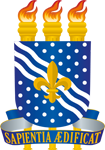 MINISTÉRIO DA EDUCAÇÃOUNIVERSIDADE FEDERAL DA PARAÍBAPRÓ-REITORIA DE ADMINISTRAÇÃODOCUMENTO DE FORMALIZAÇÃO DA DEMANDAOrientações de Preenchimento desse formulário e instrução do processo de pedido de contratação:Esse arquivo, devidamente preenchido, deverá ser impresso e conter as assinaturas do requisitante e do Diretor de Centro, Pró-Reitor ou autorizador da despesa, e ser anexada ao processo gerado no fim da requisição do SIPAC com o comprovante desta, também assinada pelos dois.Ao preencher esse formulário, as orientações grafadas em vermelho deverão ser excluídas e os textos que estão entre parênteses substituídos pelos textos definitivos;O requisitante deverá realizar ampla pesquisa de preço para a contratação requisitada em conformidade com a IN nº 05/2014 SLTI/MPOG;A pesquisa de preço realizada deverá ser anexada a solicitação do SIPAC e incluída no processo gerado no fim da solicitação do SIPAC;Identificação do SolicitanteIdentificação do SolicitanteUnidade Requisitante:Responsável pela Requisição:Responsável pela Requisição:Mat./SIAPE:Telefone/ RamalE-Mail:1. Objeto e Quantitativo do serviço a ser contratado(Redigir a definição do objeto que se pretende contratar, caso o objeto seja subdividido em itens, preencher tabela abaixo)OBJETO: EXEMPLO: Contratação de Empresa Para Prestação de Serviços de Reprografia e Impressão de Documentos e Material DidáticoItens do Objeto a serem contratados com seus respectivos quantitativos:2. Justificativa da Necessidade(Redigir Justificativa para contratação)A justificativa deve conter o diagnóstico da necessidade da aquisição bem como a adequação do objeto aos interesses da Administração, dispondo, dentre outros, sobre:Motivação da contratação;Benefícios diretos e indiretos que resultarão da contratação;Conexão entre a aquisição e o planejamento existente;Especificações Técnicas;Quantitativo de serviço demandado, que deve se pautar no histórico de utilização do serviço pelo órgão ou em dados demonstrativos da perspectiva futura da demanda;Dimensionamento do serviço com descrição da demanda;Necessidade do agrupamento de itens em lotes, se houver;Critérios ambientais adotados, se houver;Referências a estudos preliminares, se houver;Indicar se a contratação será feita por licitação, dispensa ou inexigibilidade;No caso de contratação por dispensa ou inexigibilidade indicar o artigo e o  Inciso da Lei.A indicação da forma de contratação (se licitação, dispensa ou inexigibilidade e respectivo inciso) deverá ser justificada.Outros aspectos julgados relevantes na aquisição.A justificativa há de ser clara, precisa e suficiente, sendo vedadas justificativas genéricas, incapazes de demonstrar de forma cabal a necessidade da Administração3. Forma de Prestação do Serviço(Descrever a forma que o serviço deverá ser executado)3.1. Previsão de data em que deve ser iniciada a prestação dos serviços:Deve abordar pelo menos os seguintes tópicos:Descrição das tarefas a serem desenvolvidas pela contratada;Metodologia de avaliação;Materiais a serem disponibilizados pela contratada;Cronograma de execução do serviço;Obrigações específicas da contratada.Outras especificações que se fizerem necessárias.4. Dotação OrçamentáriaNenhuma contratação será feita sem a adequada caracterização de seu objeto e INDICAÇÃO DOS RECURSOS ORÇAMENTÁRIOS PARA SEU PAGAMENTO, sob pena de nulidade do ato e responsabilidade de quem lhe tiver dado causa.Porém para contratações sob o regime de sistema de registro de preços, tal indicação é dispensada, com amparo no Decreto nº 7.892, artigo 7º, § 2º.§ 2o  Na licitação para registro de preços não é necessário indicar a dotação orçamentária, que somente será exigida para a formalização do contrato ou outro instrumento hábil.As despesas decorrentes desta contratação estão programadas em dotação orçamentária própria, prevista no orçamento da União para o exercício de 20XX na classificação abaixo:5. Indicação da Equipe de Planejamento, de Apoio à Licitação e Fiscal/Gestor do ContratoA equipe de apoio tem a função de auxiliar o pregoeiro na condução do procedimento licitatório, cabendo a ela, nos termos do artigo 12 do Decreto nº 5.450/05, auxiliá-lo em todas as fases do processo licitatório.Indicar o maior número possível de integrantes da equipe de apoio baseado na complexidade do(s) material(is) a ser(em) adquirido(s).O Fiscal do contrato é o agente, representante da Administração Pública, nomeado pela autoridade competente, especialmente designado para fiscalizar a execução contratual de acordo com Art. 67 da Lei 8.666/93.O Fiscal deverá verificar se a execução do objeto do contrato ocorre conforme as especificações predeterminadas no Projeto ou Termo de Referência e está de acordo com a técnica, normas e procedimentos previstos no Contrato.O Fiscal deverá ser um servidor com capacidade técnica e conhecimento necessário para realizar o fim a que se destina.Deverá ser observado observado os seguintes tópicos;Tanto os membros da equipe de apoio como os Fiscais/Gestores dos Contratos deverão ser servidores da ativa (TAEs ou Professores);Deverá ser observado o conhecimento técnico no objeto que se pretende contratar dos servidores indicados;Deverá ser indicado pelo menos um servidor para compor a Equipe de Apoio e ser Fiscal/Gestor dos possíveis contratos, a quantidade máxima de servidores é indefinida e deverá atender aos objetivos esperados na contratação;Os membros da Equipe de apoio poderão ser Fiscais/Gestores dos contratos;Indicar a equipe responsável pela pesquisa de preço que, NÃO NECESSARIAMENTE, será formada pelos mesmos integrantes da equipe de apoio à licitação.A equipe responsável pela pesquisa de preço deverá atentar para a utilização dos parâmetros do Artigo 2º da Instrução Normativa 05 de 27 de junho de 2014 e suas alterações. (CASO NÃO SEJA DADA PREFERÊNCIA AOS PARÂMETROS DE PESQUISA DOS INCISOS I E II, COMO OBSERVADO NO §1º, ART 2º DA INSTRUÇAÕ, APRESENTAR JUSTIFICATIVA PARA A UTILIZAÇÃO DE OUTRO PARÂMETRO).(Nome Servidor Solicitante)(Nome do autorizador da Despesa)Solicitante(Colocar o cargo do autorizador da despesa)